Уникальная ИталияОломоуц – Флоренция – Рим – Сан-Марино – Болонья* – Венеция – Клагенфурт – Краков*Без ночных переездовПрограмма тураВ стоимость тура входит:проезд автобусом туристического EURO класса;проживание в отелях 2*/3* по маршруту в 2-3х местных номерах;завтраки в отелях;обзорная экскурсия по Оломоуц;обзорная экскурсия по Риму;обзорная экскурсия по Флоренции;обзорная экскурсия по Венеции;посещение Сан-Марино;посещение Клагенфурт.В стоимость тура не входиттуристическая услуга;консульский сбор – 35 €, а также сервисный сбор и доп. услуги Визового центра Италии;медицинская страховка;дополнительные мероприятия, описанные в программе;билеты для посещения музеев и других достопримечательностей;проезд на городском транспорте в посещаемых городах в случае необходимости;доплата за одноместное размещение.Обязательные оплаты:обязательная оплата туристического налога по программе – 1,5 – 4 € за ночь;катер в Венеции – 15 €;налог на посещение Венеции от 5-10 € (с 2023 года).Туристическое агентство «Вит-Орбис» не несет ответственности за изменение программы тура. Туристический оператор оставляет за собой право вносить некоторые изменения в программу тура без уменьшения общего объема и качества услуг, осуществлять замену заявленных отелей на равнозначные (в случае обстоятельств, вызванных причинами, от фирмы не зависящими). Туристический оператор не несет ответственности за задержки, связанные с простоем на границах, пробками на дорогах. Время  прибытия указаны ориентировочно.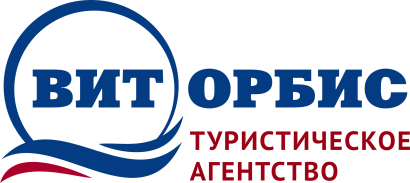          Республика Беларусь 210009                                г. Витебск, ул. Чапаева 4-38                                                            Тел./факс: +375 (212) 265-500МТС: +375 (29) 5-110-100                     www.vitorbis.com      e-mail: vitorbis@mail.ru1 деньОтправление из Минска.
Транзит по территории Беларуси.
Прохождение границы.
Транзит по территории Польши. 
Ночлег в отеле.2 деньЗавтрак.
Отправление в Чехию. По прибытию, обзорная экскурсия в Оломоуц. Здесь, на всего лишь 100 квадратных км, сконцентрировано огромное количество памятников старины, архитектурных шедевров и всего того, что так мило сердцу туриста. Исторически, город является бывшей столицей Моравии и сердцем региона Ганы.Оломоуц больше всего похож на один большой сплошной музей под открытым небом. Изумительные парки, фонтаны (больше 20!), которые можно рассматривать часами, старинная Ратуша и отреставрированные в XX веке часы, главная площадь города и ставший его визитной карточкой столп Пресвятой Троицы — всё это заслуживает самого пристального внимания. Так же, как и шедевры архитектуры в стиле барокко (костёл святого Михаила, Конвикт и часовня тела Христова), неоготики (храм святого Маврикия и выдающийся орган в нём), старинные дома, Пржемысловский дворец и вилла Примавези…Ночлег на территории Италии.3 деньЗавтрак.
Отправление во Флоренцию. Обзорная экскурсия по Флоренции. Столица Тосканы и бывшая столица Итальянской Республики Флоренция, расположен на холмах по берегам реки Арно — очень древний город, основанный в 59 году до н. э. Юлием Цезарем. Город по праву называют родиной Возрождения. Во Флоренции сохранилось великое множество памятников той, величайшей эпохи, причем практически все они сосредоточены в совсем небольшом историческом центре города. По количеству дошедших до нас историко-архитектурных памятников, обширных коллекций произведений искусства Флоренцию по праву считают городом — музеем и называют «Афинами Италии». Ночлег на территории Италии.4 деньЗавтрак.
Отправление в Рим. Обзорная пешеходная экскурсия по Риму.Рим — один из самых красивых городов мира, политический и экономический центр не только Италии, но и всего Европейского Сообщества. C точки зрения туриста, это собрание великого множества достопримечательностей с мировым именем, расположенных в удобной близости друг от друга. Сегодня Рим — один старейших и один из самых посещаемых городов мира, благодаря огромному сосредоточию исторических и архитектурных памятников разных эпох. Центр города полностью входит в список Всемирного наследия ЮНЕСКО. Пройдя сквозь толщу веков, «Вечный город» донес до нас величие дворцов и соборов, мощь средневековых замков и серебряную музыку фонтанов эпохи Барокко. Теперь каждый турист знает, что «все дороги ведут в Рим», и старается хотя бы однажды посетить этот город.Ночлег в отеле в Римини.5 деньЗавтрак.
Отправление в Сан-Марино. Посещение Сан-Марино. Сан-Марино - одно из самых маленьких и древнейших государств на Земле, со всех сторон окруженное территорией Италии. На северо-востоке страна граничит с регионом Эмилия-Романья, на юго-западе - с регионом Марке. Территория Сан-Марино состоит из 9 древних крепостей (или городов-коммун), включая и саму столицу с одноименным названием, возникших на месте первых поселений: Аккуавива, Борго-Маджоре, Доманьяно, Кьесануова, Монтеджардино, Серравалле, Фаэтано, Фьорентино. Старинная архитектура города, включающая древние крепости, церкви и палаццо создают впечатление ожившей иллюстрации к сагам о героическом прошлом Европы.Болонья* У Болоньи много альтернативных названий — башенная, ученая, толстушка, арка.В начале 11 века здесь открылся первый в Европе университет, и юноши из состоятельных семей стали съезжаться в далекий от родины город. До сих пор треть жителей Болоньи — это студенты, и образ жизни горожан диктует студенческий квартал. «Толстушку» Болонью частенько называют кулинарной столицей Италии. И действительно, национальная кухня страны обязана именно Болонье своими самыми вкусными и знаменитыми достопримечательностями.Соус болоньезе, тальятелле, великолепная колбаса мортаделла, тортеллини и бальзамический уксус. Это всего малая толика кулинарных достижений Болоньи.В городе находится Итальянская Академия Кулинарии — L’Accademia Italiana della Cucina.Ночлег в отеле в Римини.6 деньЗавтрак.
Переезд в Венецию, отправление на катере* на островную часть.Прибытие в Венецию. Экскурсия по Венеции. Венеция, столица области Венето, построена на берегу одноимённой лагуны. Это настоящий город-памятник, где абсолютно любое здание может претендовать на звание исторического. Вся старая часть Венеции и ее лагуна включены в Список всемирного наследия ЮНЕСКО. Сам по себе город на воде - уже достопримечательность и  архитектурное чудо, выраженное в органичном сочетании сохранившихся старинных зданий с причудливой витиеватостью каналов, лодочного транспорта и артистичных гондольеров. Во время нашей экскурсии мы посетим главную площадь Венеции, полюбуемся собором Святого Марко, Дворцом Дожей и пройдем по самым настоящим лабиринтам узких запутанных старинных улочек к белоснежному мосту Реальто.Ночлег на территории Италии.7 деньЗавтрак.
Отправление в Австрию. Посещение Клагенфурт. Курортный и исторический центр Южной Австрии является столицей федеральной земли Каринтия.За красоту природы Каринтию часто называют «Австрийской Ривьерой». Это бесчисленное множество гор и долин, больше тысячи живописных озер, по берегам которых рассыпаны маленькие курортные городки с отелями, пляжами и полной туристической инфраструктурой. «В комплекте» — старинные замки, дворцы и церкви.Ночлег на территории Польши.8 деньЗавтрак.
Для желающих организация дополнительной экскурсии в Краков* (за доп. плату).Транзит по территории ПольшиПрохождение границы.Транзит по территории Беларуси.Прибытие в Минск.Даты тураЦена за взрослогоЦена за ребёнка в 3-х-местном номереТуруслуга25.11.2023 - 02.12.2023435.00 EUR435.00 EUR90.00 BYN16.12.2023 - 23.12.2023465.00 EUR465.00 EUR90.00 BYN02.01.2024 - 09.01.2024435.00 EUR435.00 EUR90.00 BYN27.01.2024 - 03.02.2024435.00 EUR435.00 EUR90.00 BYN17.02.2024 - 24.02.2024435.00 EUR435.00 EUR90.00 BYN02.03.2024 - 09.03.2024435.00 EUR435.00 EUR90.00 BYN23.03.2024 - 30.03.2024435.00 EUR435.00 EUR90.00 BYN06.04.2024 - 13.04.2024435.00 EUR435.00 EUR90.00 BYN27.04.2024 - 04.05.2024435.00 EUR435.00 EUR90.00 BYN18.05.2024 - 25.05.2024435.00 EUR435.00 EUR90.00 BYN01.06.2024 - 08.06.2024435.00 EUR435.00 EUR90.00 BYN